
THE COUNCIL ON AGING OF MARTIN COUNTY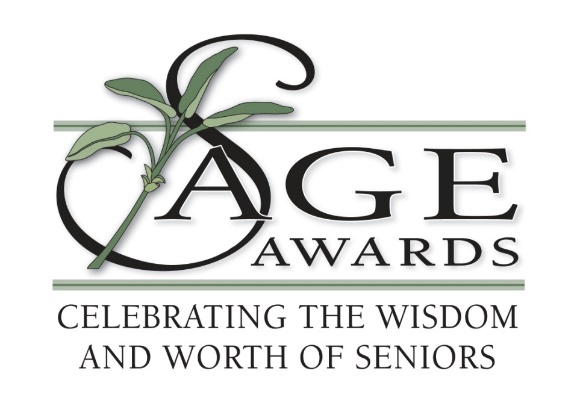  AT THE KANE CENTERis Accepting Nominations For The Fifth Annual Sage Awards Ceremony & Dinner Recognizing the many contributions of seniors on the Treasure CoastHonorary Chairman  H. William LichtenbergerFeaturing the Charlie Kane Award and Chairman’s Award HonoreesSpecial Guest Speaker Dr. Mark BrodyPresident and Founder of Brain Matters ResearchThe Public is Invited to Submit Nominations for the following categories:Arts & CultureCommunity ServiceEducationHealth Science and MedicineRemarkable CaregiverDeadline for submission of a Nominee is January 31, 2020Thursday, March 26, 2020Harbour Ridge Yacht & Country Club5 p.m.Fifth Annual Sage Awards NOMINATION PACKET Recognizing the Contributions of Seniors in the following categories:Arts & Culture - Contributions to the creation, performance and/or development of art and culture.Community Service –Contributions through donation of time, talent and resources to community organizations and service that aim to achieve a desired improvement in the social well-being of individuals, groups and neighborhoods.Education – Contributions to hands-on teaching or in active involvement or leadership roles in educational institutions or organizations.Health Science and Medicine – Contributions in areas including, but not limited to, direct patient care, administration, policy development, funding or research.Remarkable Caregiver – Outstanding commitment to being helpful, understanding and compassionate to seniors with dementia or other life challenging illnesses.  This Nominee will devote themselves to caring for a loved one and still finds time to care for others.EVENT INTRODUCTIONThe Sage Awards is a dinner and award ceremony-recognizing individuals who embody the best of the senior years.  This fundraising event for the Council on Aging honors those aged 60 or better who continue to lead purposeful lives by offering their experiences, professional skills and compassionate hearts to benefit of others.  We invite members of our community to nominate an outstanding senior (60+ years of age) annual or seasonal resident of the Treasure Coast (Sebastian to Jupiter) who remains involved in creating a better world and is still active, in improving life in our community.  Nominations accepted through January 31, 2020.  Those ineligible for nomination include current or former Board of Directors as well as current or former staff of the Council on Aging of Martin County.The nominee and the nominator must agree to attend the award ceremony dinner at Harbour Ridge Yacht & Country Club, 12600 Harbour Ridge Blvd., Palm City, FL 34990 on Thursday, March 26, 2020. Formal invitations will be mailed on/or around February 14, 2020.  Should nominee or nominator wish to extend the invitation to others, please ask the Council on Aging for additional invitations. Upon request, underwriting of the $125 ticket cost by event sponsors may be available for the nominee and one guest.  The nominee’s permission is needed to allow use of the nomination information. (See below.)This nomination packet, ticket purchase and sponsorship opportunities are also available on www.kanecenter.orgSelection ProcessCouncil on Aging staff will contact the nominator to confirm receipt of the nomination.  Staff will also send a congratulatory e-mail to the nominee.Nominee headshots for the Keepsake Program will be Tuesday, February 11, 2020 at 1 p.m. at the Kane Center, 900 SE Salerno Road, Stuart, FL  34997. Photos taken at the Kane Center will be emailed to the nominee for his/her personal use, as well.  It is the Council on Aging’s intent to acknowledge and celebrate every nominee.  All nominees included in pre-publicity, in the event program, at the dinner during the award ceremony.  The Sage Awards Selection Committee, consisting of at least four individuals who are former Sage Award winners from 2016 and 2019, will rate nominations.  During the dinner ceremony, the winners of the Sage Awards in each category will be recognized and presented with an award and given the opportunity to speak briefly to the guests.If you have any questions, please reach out to Louise Murtaugh, APR by email LMurtaugh@kanecenter.org or 772.223.7827.  Thank you for your submission for the Sage Awards!Electronic submissions with 12-point font are preferred.  However, handwritten submissions are acceptable (please print) provided the material submitted is easily readable.Please return Part A, B & C by email to LMurtaugh@kanecenter.org or hard copy by mail to Council on Aging, 900 SE Salerno Road, Stuart, FL  34997 Attention: Development Office. Proceeds from the March 26, 2020 Sage Awards held at Harbour Ridge Yacht and Country ClubBenefits the Council on Aging of Martin County, Inc. The Council on Aging is a 501 (c) (3) charitable organization located at The Charles and Rae Kane Center; 900 SE Salerno Road; Stuart, FL 34997Previous Sage Award Winners2019___________________________________	        	2018_____________________________Dr. John Enyart – Arts and Culture				Julia Kelly – Arts and CultureMary Kay Buckridge – Human Services				Saadia Tsaftarides – Community AdvocacyElizabeth “Bette” Evans – Community Service			Julie Preast – Community ServiceJane Ditmars – Education					Midlred C. Gipson - EducationDr. Alfred Warren – Faith-Based Service	Sister Mary Dooley and Sister Katherine Kinnally-Faith-Based ServiceHelen Cook – Health Science & Medicine			Rita May Wright – Health Science and MedicineRobert (Bob) Schneider – Military/Veteran Service		Dr. Shamsher Singh – Military & Veterans ServiceDon Cuozzo – Professional Service				Robert L. Crandall – Public AdvocacyRobert and Carol Weissman – Charlie Kane Award		H. William Lichtenberger – Charles Kane AwardJohn (Jack) P. Forde – Chairman’s Award			Knight Kiplinger- Chairman’s Award2017________________________________		2016_______________________________	Dr. Marie Jureit-Beamish – Arts					Nathaniel P. Reed - Advocacy			Gytha Von Aldenbruck – Community Service			Anne Thompson Schafer – Community Service		Dale M. Hudson – Faith-Based Service				Rev. Allison D. Spencer – Faith-Based ServiceDr. Reza Khatib – Healthcare Services				Dr. Nathaniel P. McParland – Healthcare Service	Dr. Barbara Bush – Healthcare Volunteer			Jean A. Peraino – Human ServicesIrwin Stovroff – Human Services				Evans Crary, Jr. – Professional ServiceDr. Howard E. Voss – Charlie Kane Award 			Vianne Nichols – Service to the ArtsDr. David L. Anderson – Professional Service			Deane B. Blazie – Charles Kane AwardElmira Gainey – Public Service Award				Charles W. Kane – Inspiration AwardDavid L. Smythe – Chairman’s AwardPart A.  Name of senior being nominated (Nominee)Dr./Mr./Mrs._______________________________________________________________DOB____________Address: __________________________________________________________________________________City____________________________________________________________________Zip Code_________Daytime and/or Mobile Phone________________________________________________________________E-mail Address__________________________________________________________________________	By signing below, the Nominee gives permission for the enclosed information to be used by the Council on Aging.  The Council on Aging adheres to privacy laws and all confidential information is handled sensitively.  Nominees must sign to indicate their ability to participate in the event and in promotional media events surrounding the celebration. As the nominee, I give my permission to release nomination information to the Council on Aging of Martin County for the 2020 Sage Awards.  I plan to attend the event on Thursday, March 26, 2020 at Harbour Ridge Yacht and Country Club.Nominee’s Signature__________________________________________Date_____________________	PART B:    Name of person nominating (Nominator)Organization/Corporation (if applicable) _______________________________________________Nominator’s Name_______________________________________________________________________Address_________________________________________________________________________________City _______________________________________________Zip Code_____________________________Daytime and/or Mobile Phone________________________________________________________________E-mail Address ___________________________________________________________________________Nominee Category_________________________________________________________________________Categories (please check one that applies):  The Council on Aging of Martin County reserves the right to move a nominee into another category, if we think it is a better fit. Arts and Culture Community Service Education Health Science and Medicine Remarkable Caregiver				PART C:  Information about your Sage nominee should be in narrative form and typed, approximately one page. Please use this page or a separate page to answer the following questions about your Nominee.In the nominee’s category, please describe how the nominee’s contributions in his/her senior years made a significant impact on our community, the lives of others or the world at large.Please describe any activities the nominee is involved in (place of worship, clubs, volunteer work, social groups, etc.).  When possible, please include the length of commitment for each.  Include any reference to any public recognition received by the nominee in their senior years.Include a brief personal background with education and career details.